PRILOGA I:Lokacije za postavitev in vrste objektov za oglaševanje1.  VODICE Kopitarjev trgLokacija postavitve: parc. 1359/13 k.o. 1741 - Vodice;Vrsta dopustnih objektov za postavitev: veliki objekti za oglaševanje;Namenska raba zemljišča: PCRaba objekta: nekomercialna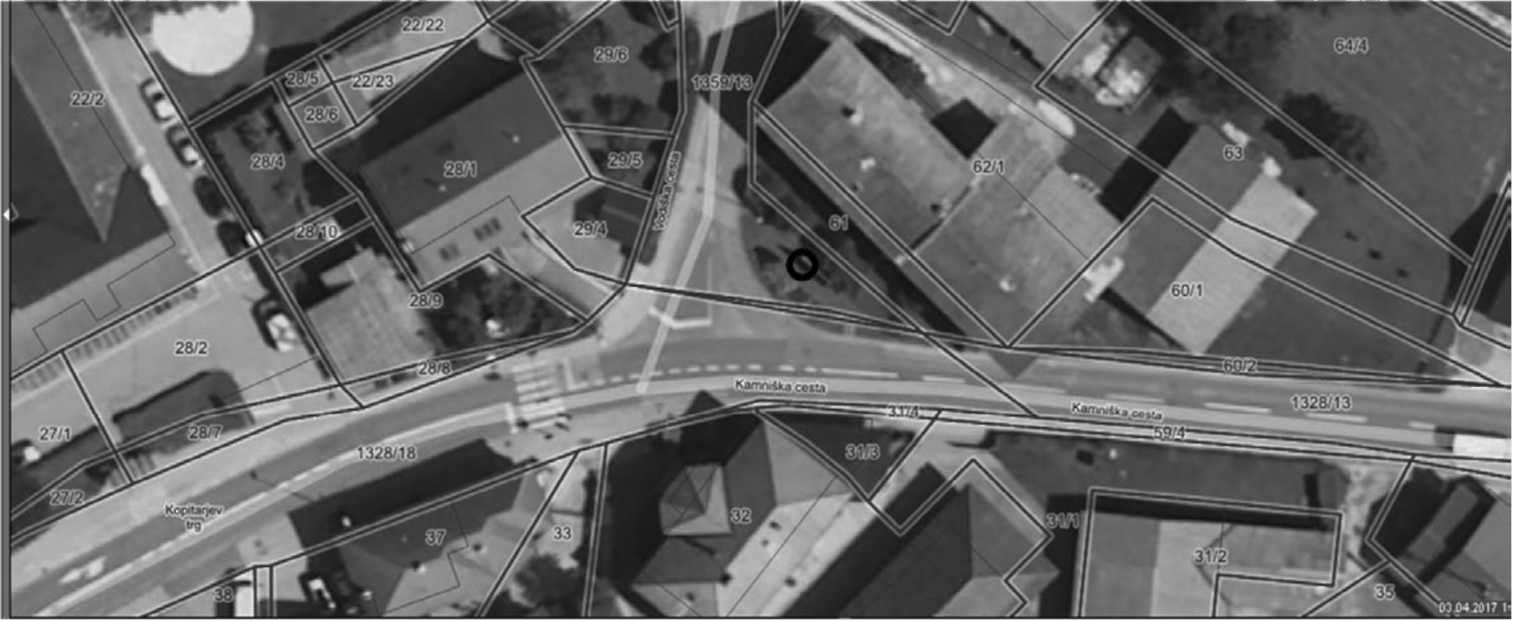 2.  VODICE centerLokacija postavitve: parc. 22/33 k.o. 1741 - Vodice;Vrsta dopustnih objektov za postavitev: veliki objekti za oglaševanje;Namenska raba zemljišča: PORaba objekta: komercialna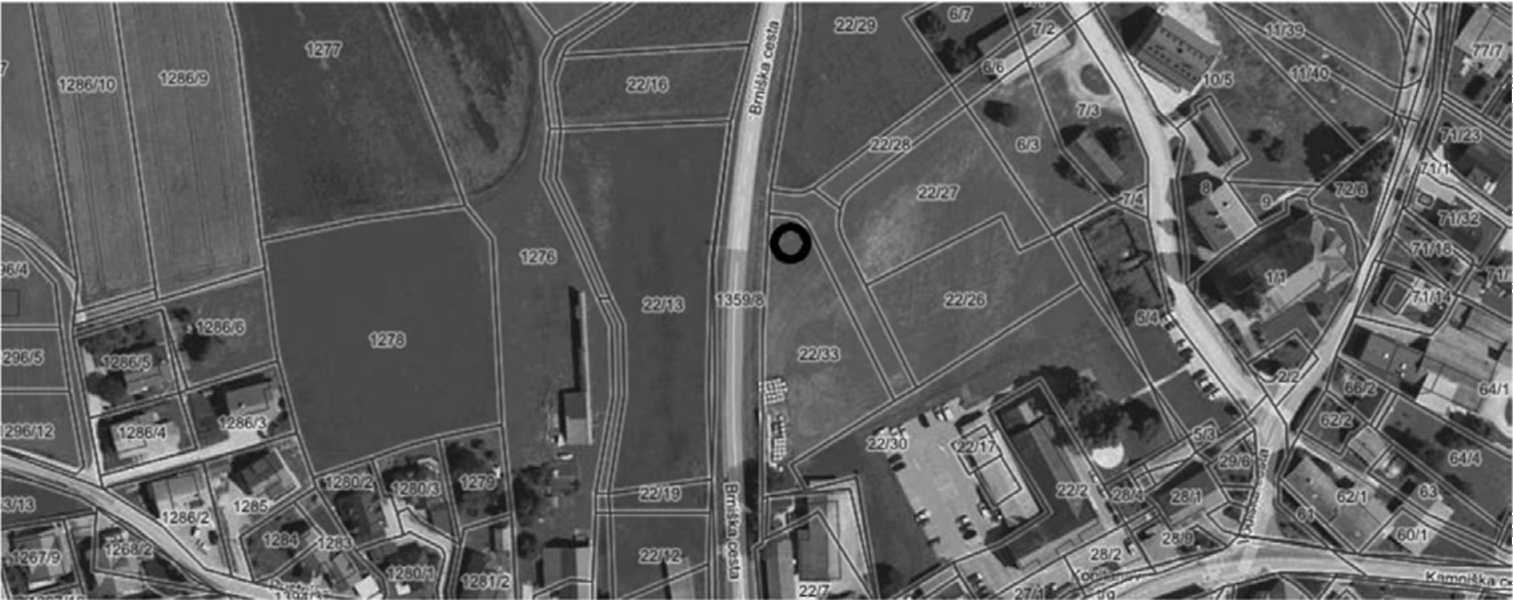 Številka 4, 31. 5. 2017.Uradno glasilo izdaja Občina Vodice, Kopitarjev trg 1, Vodice - Odgovorna urednica: Majda PeterlinOBČINA VODICE3.  VODICE zahodLokacija postavitve: parc. 143/1 k.o. 1741 - Vodice;Vrsta dopustnih objektov za postavitev: veliki objekti za oglaševanje;Namenska raba zemljišča: ZSRaba objekta: komercialna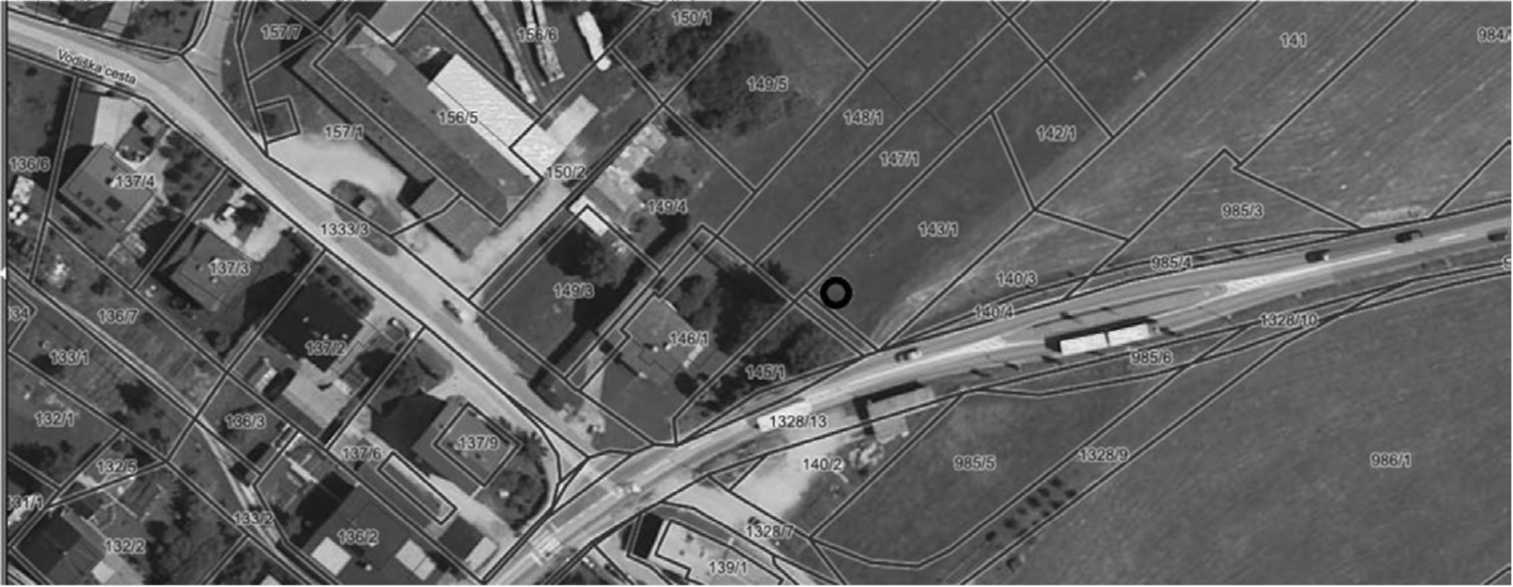 4.  UTIK centerLokacija postavitve: parc. 1288/9 k.o. 1743 - Bukovica;Vrsta dopustnih objektov za postavitev: veliki objekti za oglaševanje;Namenska raba zemljišča: SSsRaba objekta: komercialna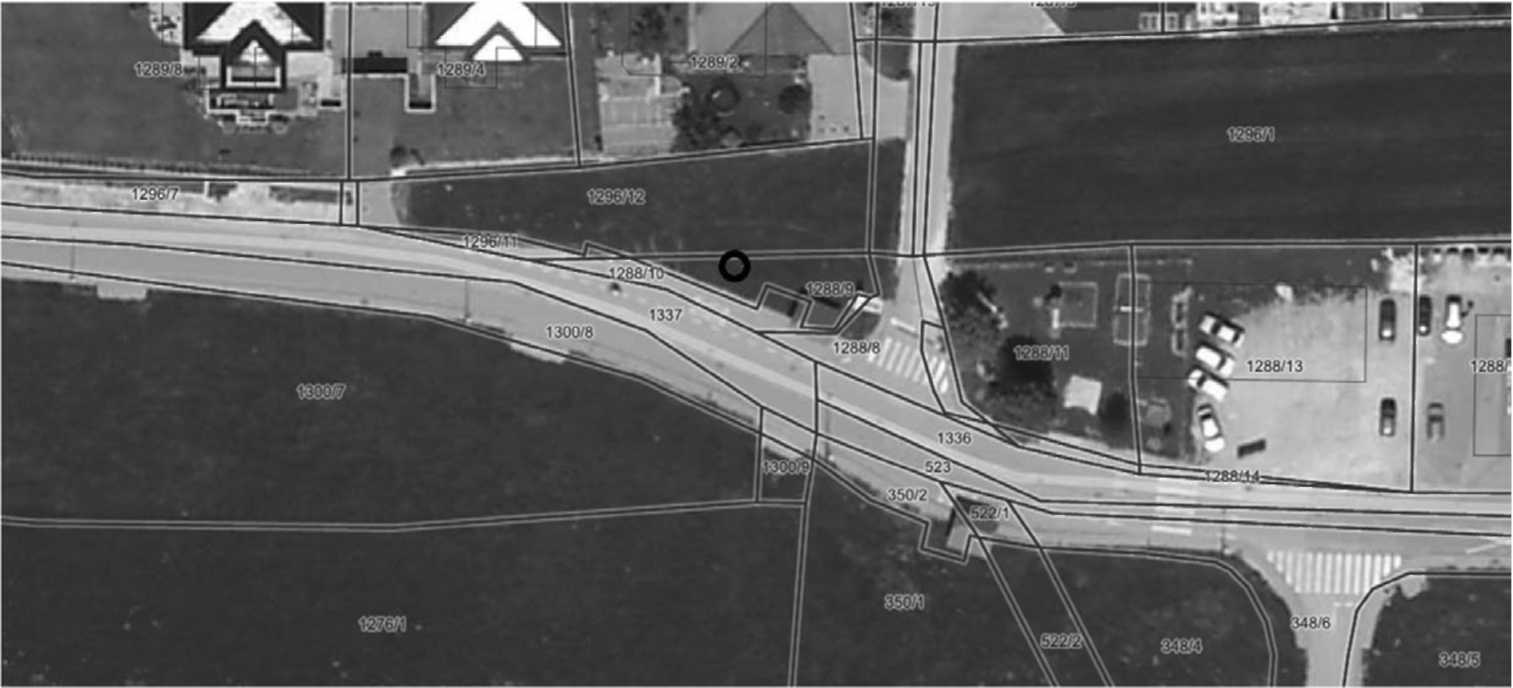 5.  SKARUČNA centerLokacija postavitve: parc. 38/5 k.o. 1748 - Skaručna;Vrsta dopustnih objektov za postavitev: veliki objekti za oglaševanje;Namenska raba zemljišča: ZkRaba objekta: nekomercialna6.  ZAPOGE obračališče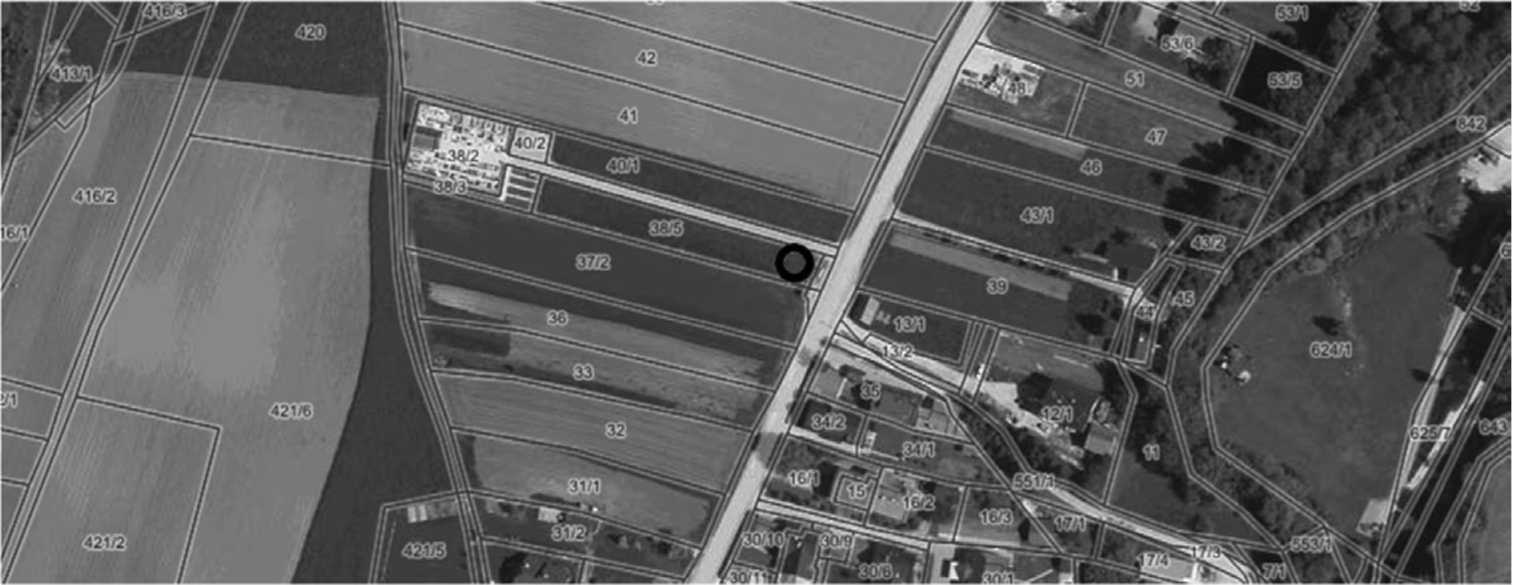 Lokacija postavitve: parc. 799 k.o. 1969 - Zapoge ;Vrsta dopustnih objektov za postavitev: veliki objekti za oglaševanje;Namenska raba zemljišča: PCRaba objekta: nekomercialna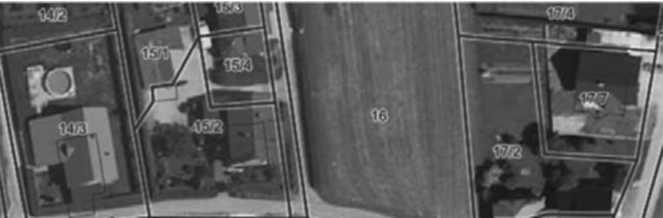 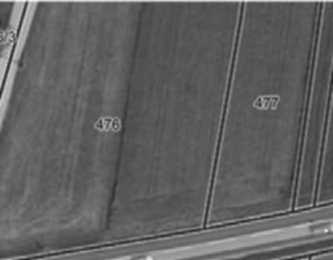 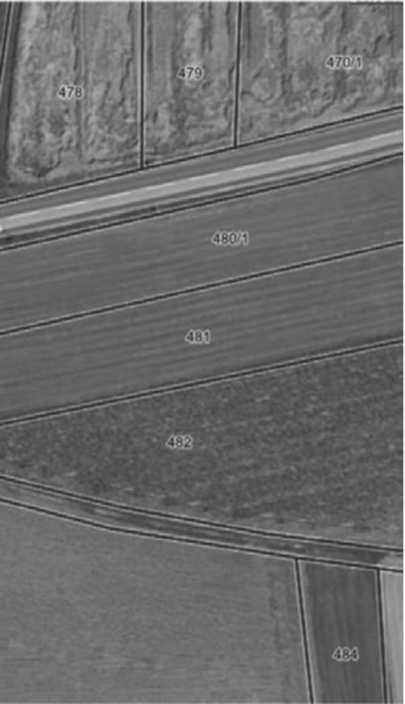 OBČINA VODICEPRILOGA II:Tip in oblika velikih objektov za oglaševanjeSplošno:Okvirna konstrukcija iz nerjavečega jekla,Stebri in prečka z dimenzijami prereza 10 x 10 cm,Togo vpetje v AB temelje, nosilna konstrukcija statično preračunana na vetrno obtežbo za območje Občine Vodice.Tip 1 (format 4x3 m):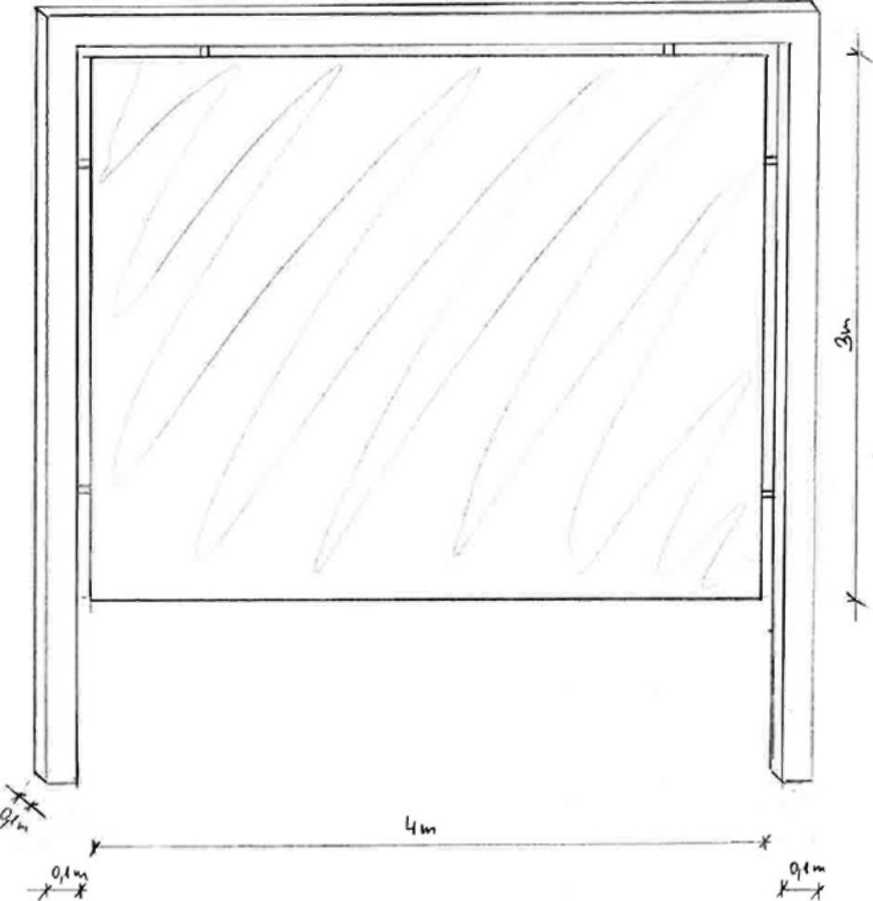 Tip 2 (format 5x2,35 m):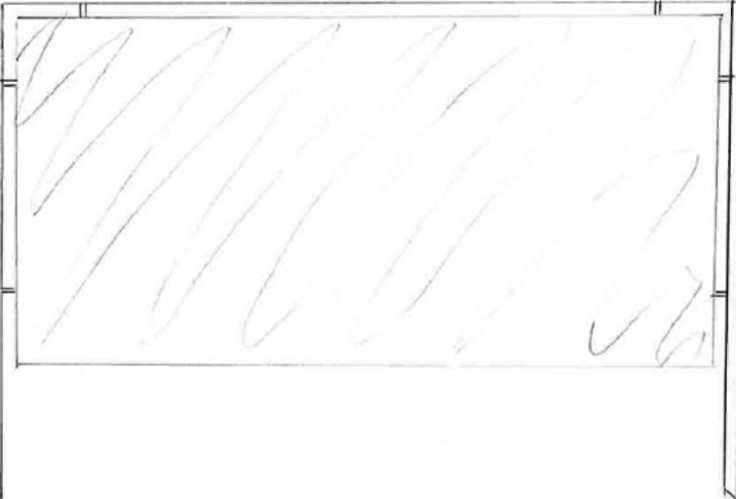 